22.06.2022День памяти и скорби1.Исторический час в библиотеке «Шли мальчишки не за славой»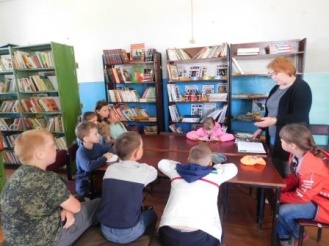 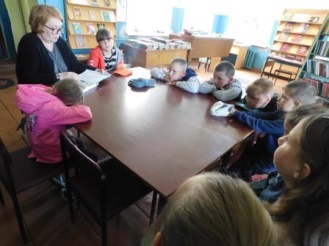 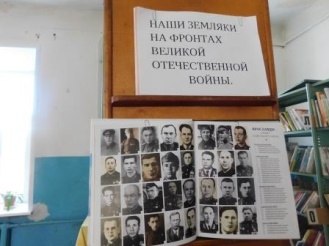 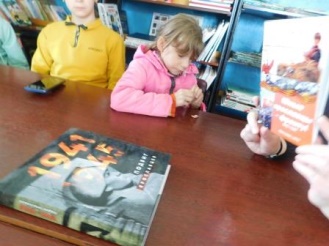 2.Митинг у памятника «День памяти и скорби»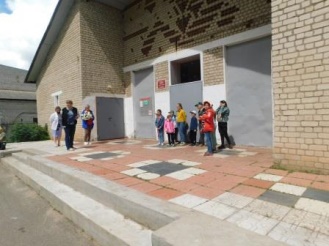 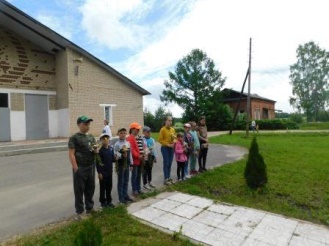 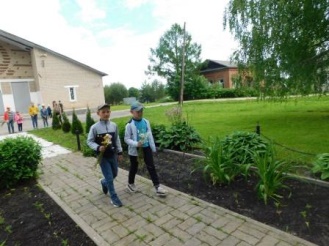 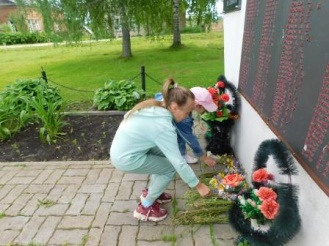 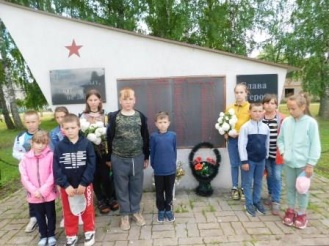 3.Конкурс рисунков «А мы с тобой войны не знали»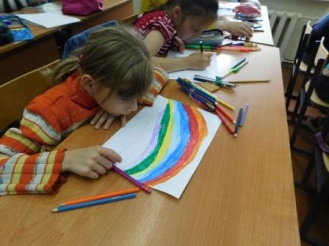 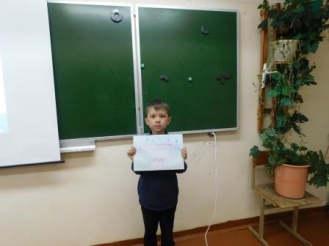 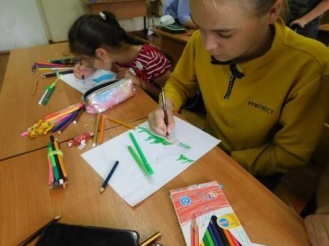 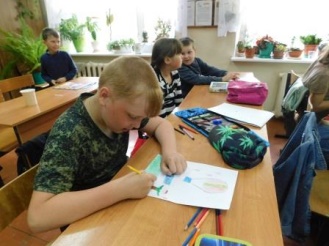 4. Минута молчания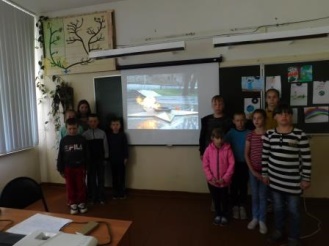 5.Просмотр худ.фильма «Сестренка» 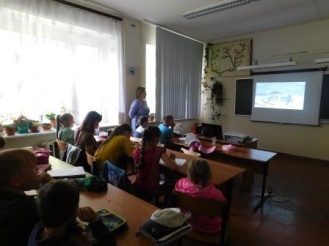 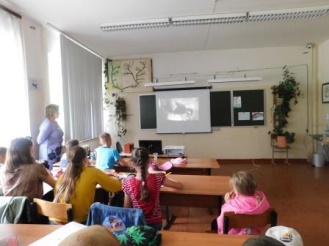 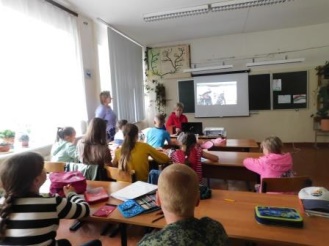 